Szimulációs esetgyakorlat - mediációs továbbképzésa Partners Hungary AlapítványnálA mediációs tréningeken több lelkes résztvevőben felmerült már a kérdés, hogy milyen jó lenne, ha gyakorló csoportokat indítanánk, hogy a képzésen megszerzett tudás magas intenzitással megmaradjon a tanfolyam után.Közkívánatra, idén elindítjuk ezt az új szolgáltatásunkat, végzett mediátorok számára. A továbbképzés célja, hogy a mediációs szakma leendő képviselői gyakorlatot szerezhessenek biztonságos közegben, még mielőtt éles helyzetben kezdenének közvetíteni. Tapasztalataink szerint, a mediátorképzés elvégzése után, 10 esetet lenne jó közösen vezetni egy tapasztalt mediátorral – gyakorlatszerzésként. Ennek egy alternatívája lehet ez a továbbképzési forma, amiben a résztvevők az alapképzés után további gyakorlatot szerezhetnek és mélyíthetik készségeiket.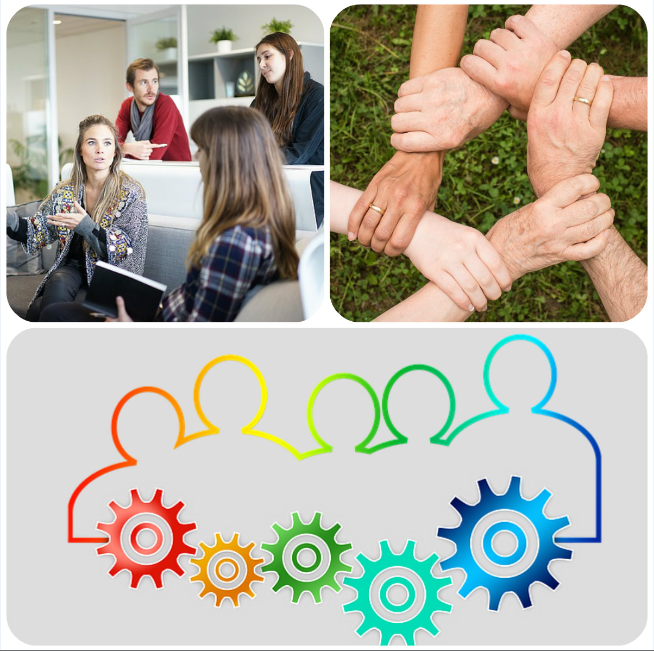 A szimulációs esetgyakorlat leírása3-4 fős kis csoportban a tréningjeinkhez hasonló szimulációs helyzeteket teremtünk: az „ügyfelek” szereplapokat kapnak, amelyek megtörtént esetekre építve vázolják az adott résztvevő szempontjait, annyi információt nyújtva az egyes szereplőknek, amennyi valósághűvé teszi a helyzetet. A kiscsoportokban egy vagy két mediátor vezeti az ügyet, a jelenlévő tréner pedig körbejár, és személyre szabott támogatást nyújt a mediátoroknak.A szimulációs gyakorlatot facilitált megbeszélés követi. A játék szereplői a folyamat után visszajelzést adnak a mediátoroknak, a mediátorok megoszthatják tapasztalataikat. Ezt követően a foglalkozás vezetője, a tréner, a speciális kihívásokat kihangosítva csoportos megbeszélés keretében támogatja a fejlődési folyamatot.Regisztrált mediátoroknak 10 pont adható a továbbképzés elvégzése után.A képzésre György Andreánál lehet jelentkezni a gyorgya@partnershungary.hu elérhetőségen.A csoportban való részvétel díja bruttó: 10.000FtA képzés időpontja: 2018.február 16. péntek 14.00-16.30h közöttA képzés helye: Partners Hungary Alapítvány, Budapest 1072 Rákóczi út 22. IV/24.Amennyiben egy hónapon belül 2 továbbképzésre jelentkezik, akkor jelezze, mert ebben az esetben mindkét részvételi díjból 10% kedvezményt biztosítunk!